Notulen ledenvergadering Algemeen Dorpsbelang Oudesluis          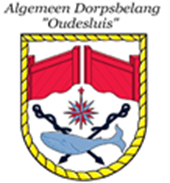 17 april 2023 in de MFR.Aanwezig: Adriaan, Lies, Katouscha, Helga, Marja, Jolanda en LindaAfwezig met kennisgeving: René Glas OpeningVoorzitter Adriaan opent in de MFR de vergadering en 39 leden worden welkom geheten met een kopje koffie of thee.Ingekomen stukken.Geen.Notulen vorige ledenvergaderingDe notulen van de ledenvergadering van 2022 worden goedgekeurd.Financieel verslagWe zien een groot tekort bij het zwembad. Dit is wat misleidend, want er is een nieuwe grasmaaier aangeschaft en de stroomkosten waren net als bij iedereen dit jaar ontzettend hoog. Verder waren er door de lange hete zomer extra onkosten aan chloor en watermetingen. De schutting bij het zwembad was omgewaaid en deze is door vrijwilligers hersteld. Er is een bijdrage aan het kermis comité gedaan voor de zweef en aan de jeu de boules club is geld gedoneerd voor het maken van zitbanken. Er is nieuwe kerstverlichting aangeschaft voor de brug.Verslag kascommissie Nathalie Roels en Ingrid Deutekom hebben de kascontrole gedaan en waren tevreden, beide hebben hun handtekening onder de cijfers gezet. Bedankt dames.Volgend jaar doet Ingrid nog een jaar de controle met Ronald Tragter.JaarverslagLies leest het jaarverslag voor.Bestuurlijke mededelingenEr wordt een nieuw website voor Dorpsbelang gebouwd, de oude is gedateerd en functioneert niet naar behoren op een telefoon of tablet. De bestuursleden gaan de website zelf beheren. De stukken die op de website gedeeld worden zullen niet langer dan maximaal 5 jaar zichtbaar zijn. Als men in oudere stukken inzicht wilt hebben dan kunt u deze opvragen bij het bestuur. Lies geeft via de beamer alvast een kijkje op de nieuwe website.De gemeente Schagen gaat een pilot houden over de leefbaarheid in Oudesluis.Er zijn wat moeilijkheden wat betreft de stroomvoorziening voor de nieuw te bouwen huizen op het handbalveld, hierdoor loopt de bouw wat vertraging op.Het nieuwbouwplan voor de oude timmerfabriek ligt on hold. De gemeente heeft niet genoeg mensen die aan dit plan kunnen werken en daarom is het op de stapel terecht gekomen. Grote zucht van de aanwezigen in de zaal, men snapt hier helemaal niets van. In aangrenzende dorpen worden constant nieuwe huizen gebouwd en in Oudesluis komt dit maar niet van de grond. Dorpsbelang gaat dit weer onder de aandacht brengen bij de gemeente en vragen wat voor visie de gemeente Schagen voor de toekomst van ons dorp heeft.BestuursverkiezingenAdriaan is aftredend en niet herkiesbaar na zijn eerste jaar als voorzitter. Hij gaat helaas ons dorp verlaten en verhuisd in de zomervakantie naar Friesland. Marja Kossen en René Glas zijn inmiddels als nieuw bestuurslid aangeschoven bij Dorpsbelang.BestuursbeleidEr is een vacature voor secretaris en voorzitter en er wordt aan de leden gevraagd of zij zich kandidaat willen stellen voor één van deze functies. Als niemand zich meldt gaat het bestuur kijken of zij de vacatures intern kunnen opvullen.RondvraagDe voorzitter gaat iedereen persoonlijk langs tijdens de rondvraag. Er heerst veel teleurstelling bij de leden over het feit dat er niet gebouwd wordt op het dorp. Een hoop jeugd staat te popelen om op zichzelf te gaan wonen, maar is gedwongen het dorp uit te gaan omdat er hier geen mogelijkheden zijn. Ontzettend jammer, want dit heeft een grote invloed op het dorp en verenigingsleven. Men vindt het zonde dat er zoveel tijd en geld in de MFR gestoken wordt om er een dorpshuis van te maken, terwijl vermoedelijk met enige jaren de voetbalkantine leeg komt te staan. Misschien kan er een dorpshuis in de kantine gemaakt worden?En hoe gaat het met het café? Gaat dit niet meer open? Ron Smit heeft plannen om het te verbouwen, dit plan ligt bij de gemeente maar is nog niet goedgekeurd.Gaat Ron Smit het café nog opknappen buitenom? Hij heeft ons toegezegd van wel.Er zou iemand van de gemeente Schagen aanwezig zijn om het een en ander over de pilot “leefbaarheid in Oudesluis” te komen vertellen, maar zij heeft last minute afgezegd. Gelukkig hebben wij Stephan Berendsen bereid gevonden om een presentatie te geven van de foto’s die hij in en om Oudesluis maakt. Dit heeft hij ontzettend leuk gedaan. Bedankt!SluitingDe voorzitter sluit de vergadering en nodigt een ieder uit om nog iets te drinken met elkaar. Na de vergadering wordt Adriaan bedankt voor zijn inzet met een bos bloemen.